Под небом России(корпус Б)1 ноября  2019 года  в  ГАПОУ  “Камышинский политехнический колледж” состоялся праздничный фестиваль дружбы народов “Под небом России”, посвященный  Дню  Народного Единства.На фестивале была представлена история народов  Кавказа, Среднего Поволжья, казаков, татар, мордвы, удмуртов, народов  Крайнего Севера. Студенты вместе с классными руководителями  ярко и красочно познакомили всех зрителей с традициями, обычаями, костюмами и бытовыми особенностями различных народов. Праздник получился очень позитивным и запоминающимся!Педагог-организатор Гетман Е.Ю. 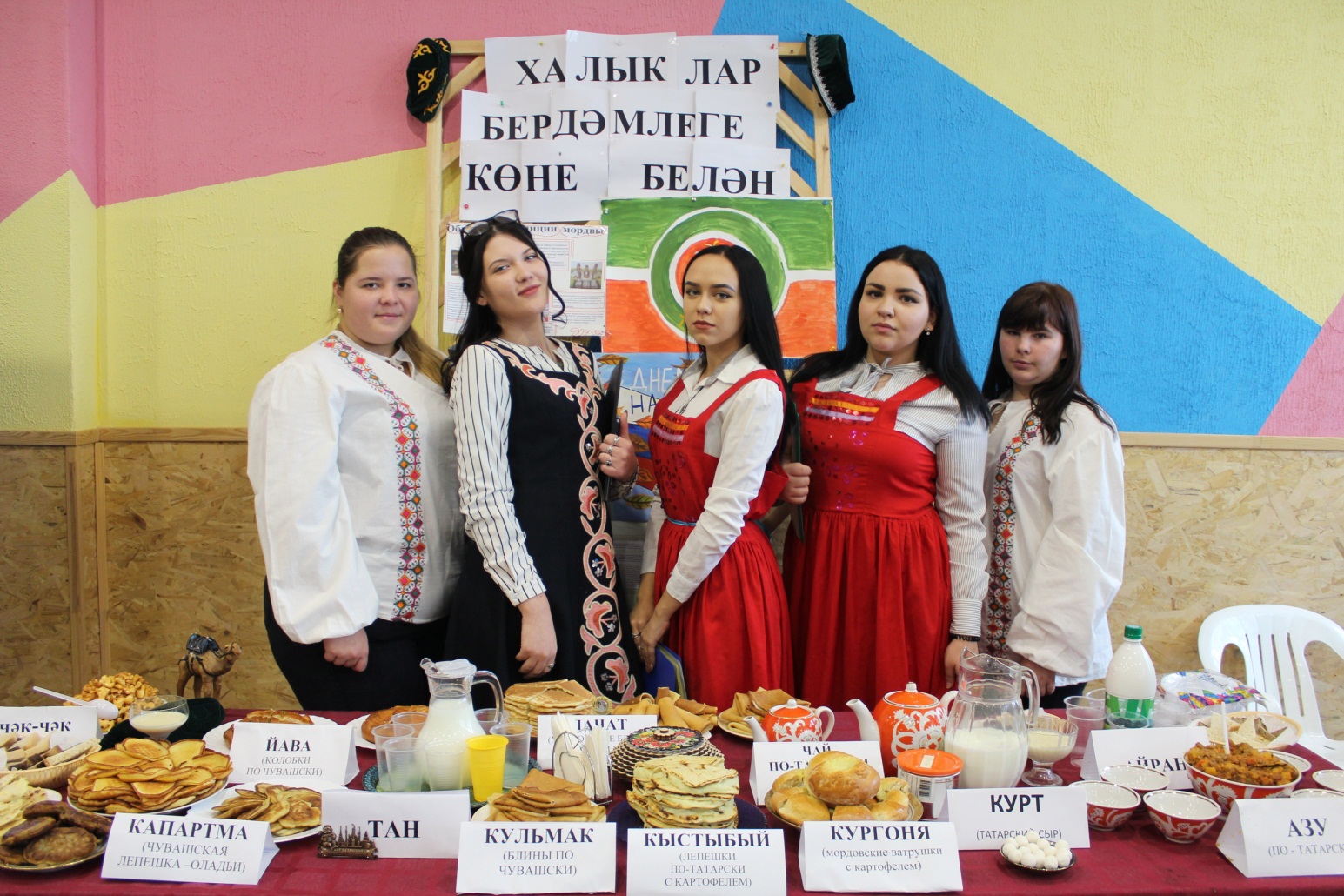 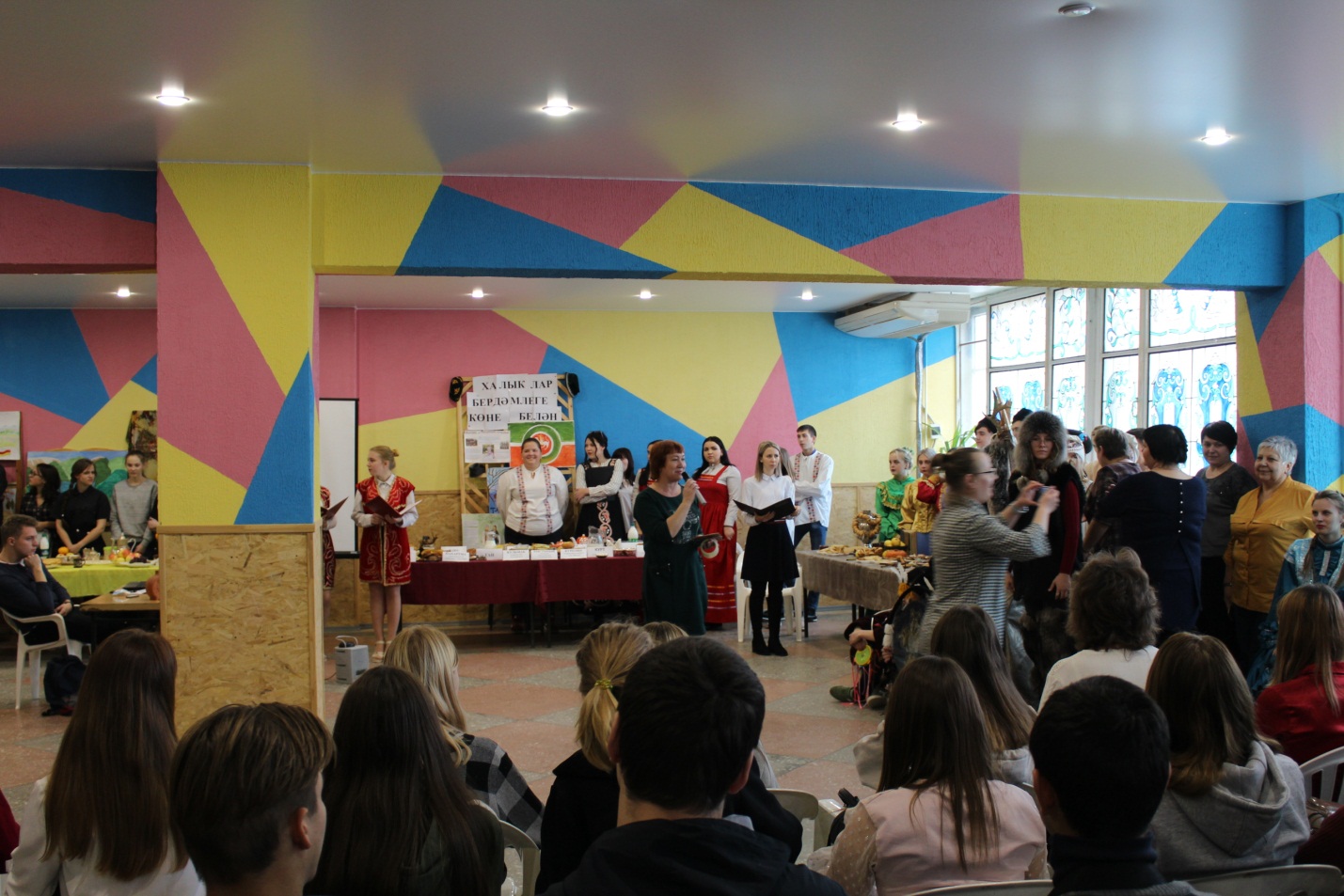 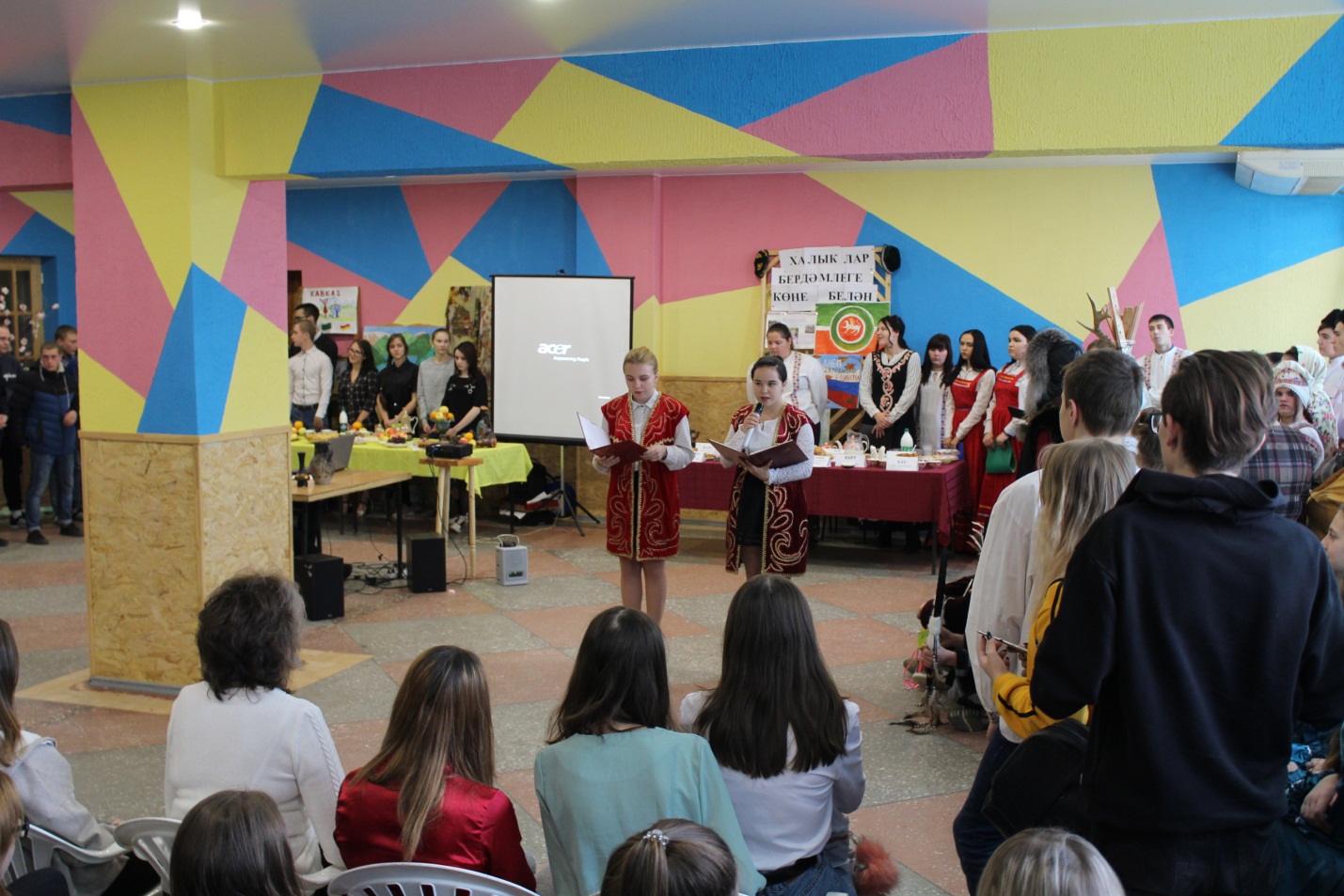 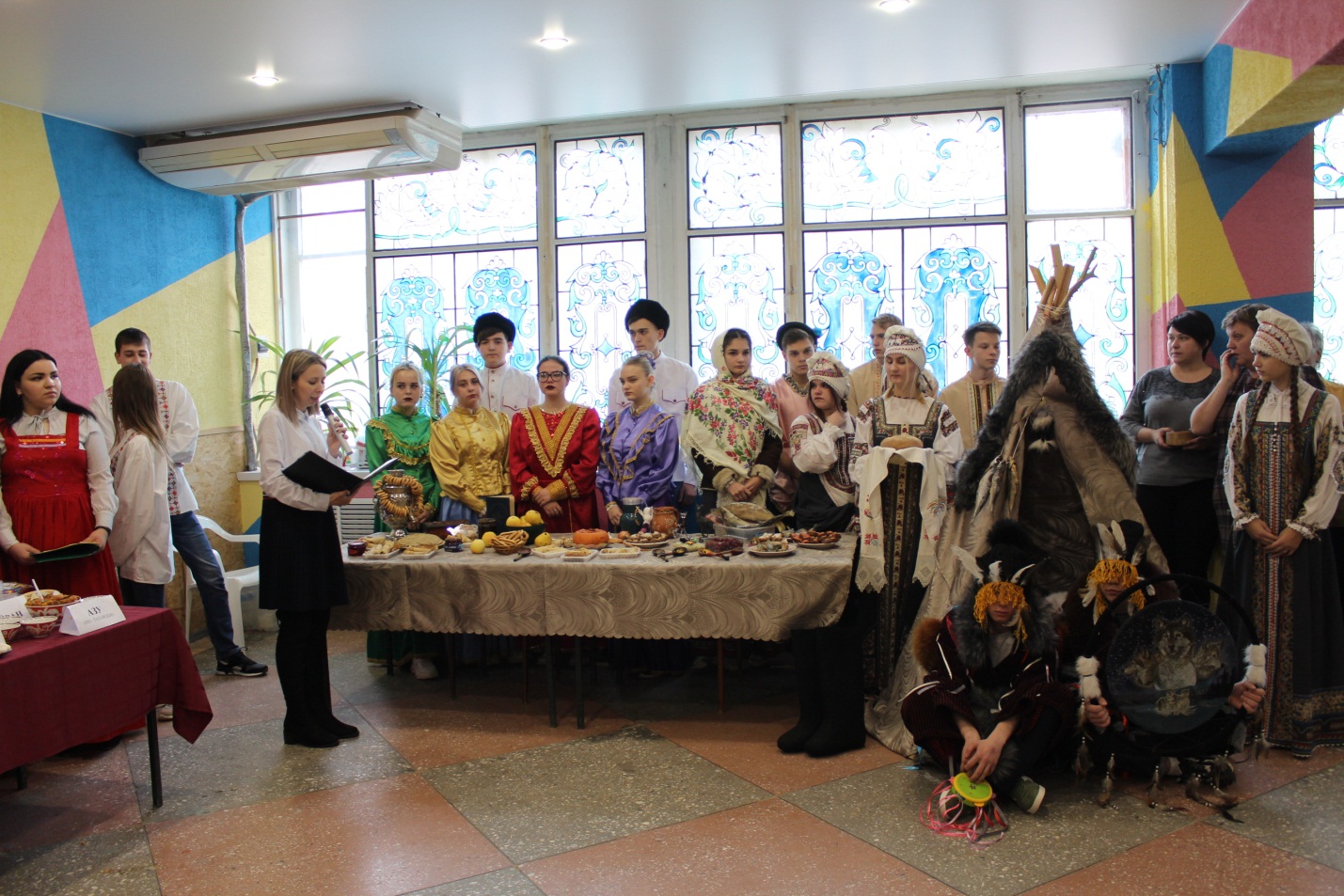 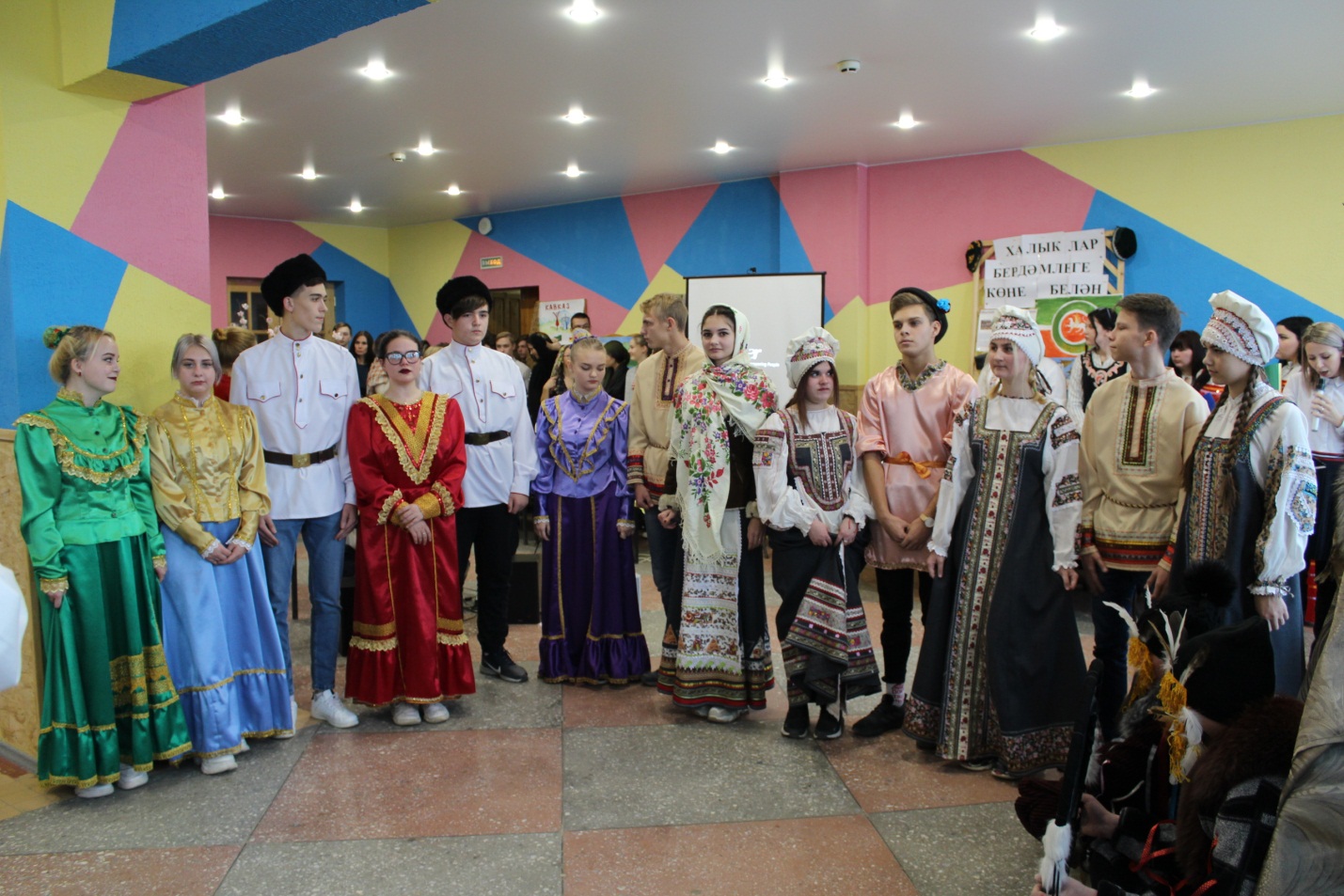 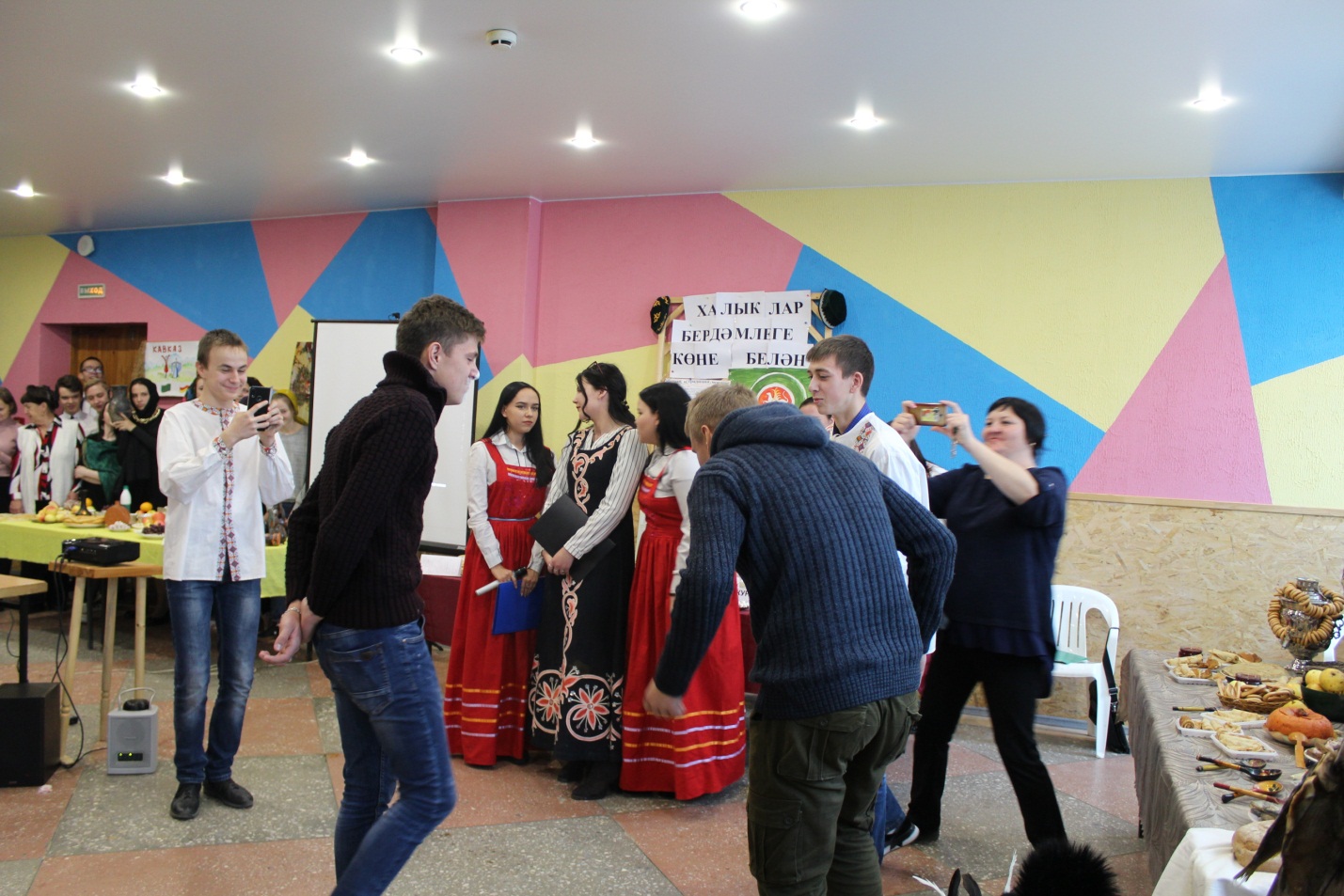 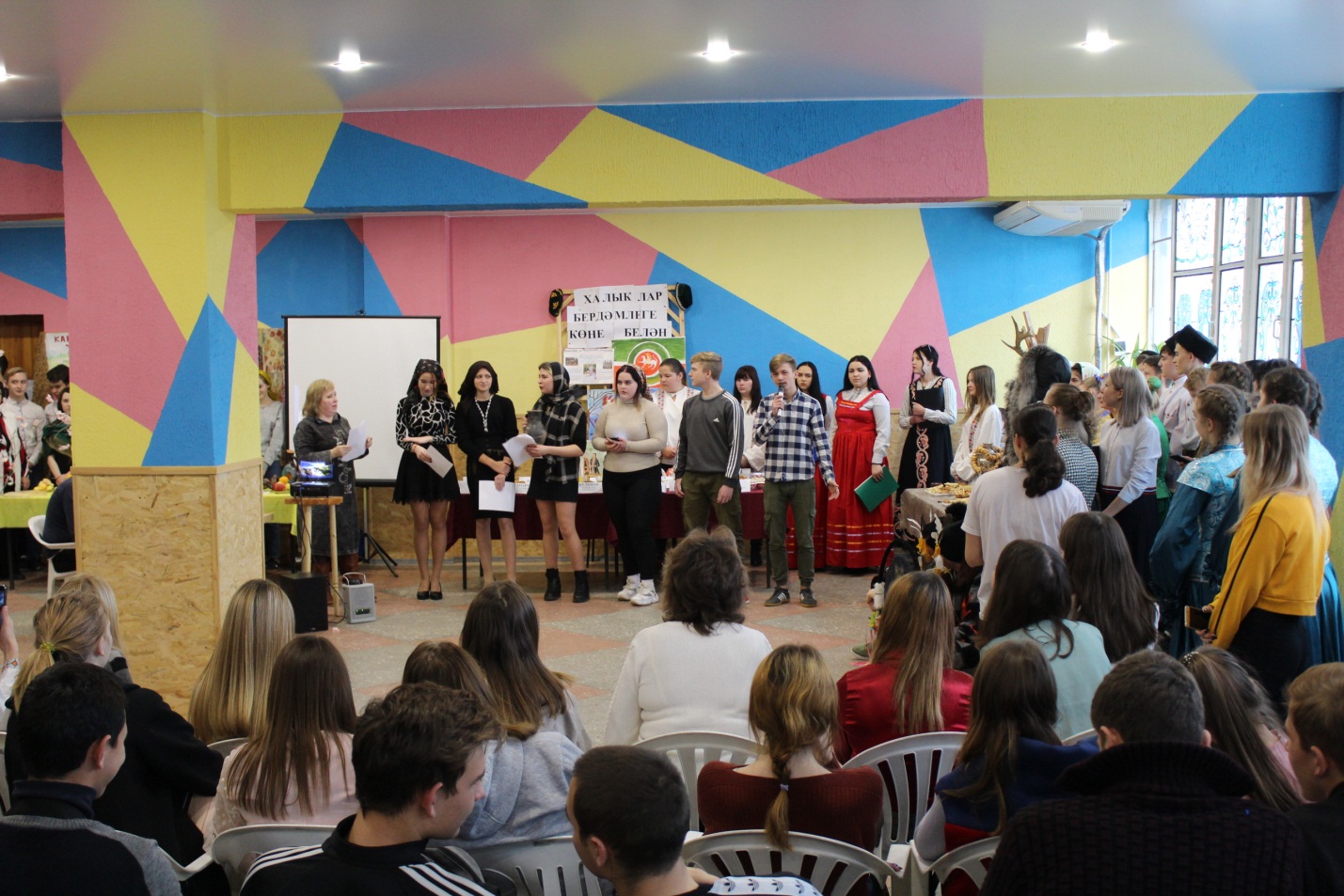 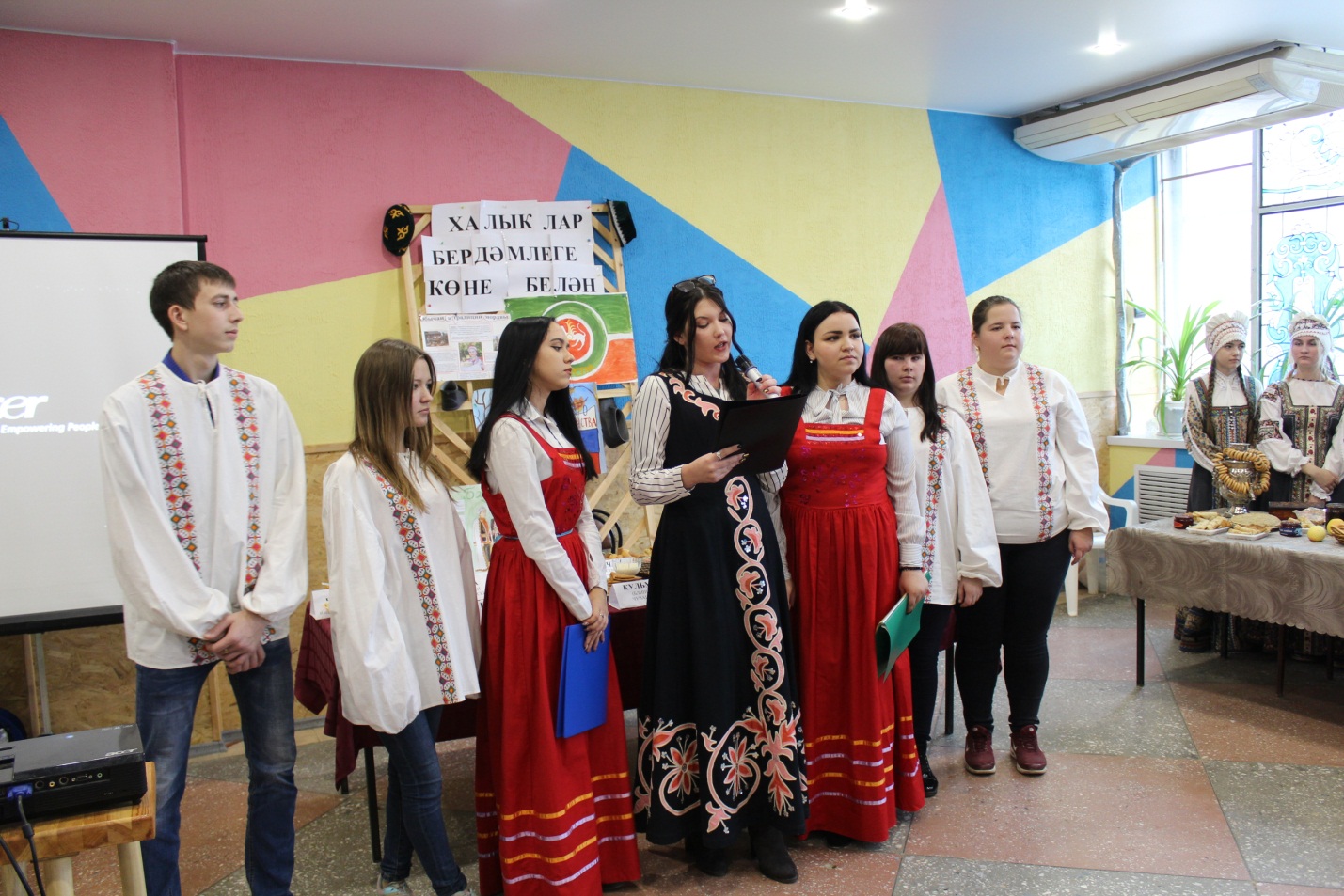 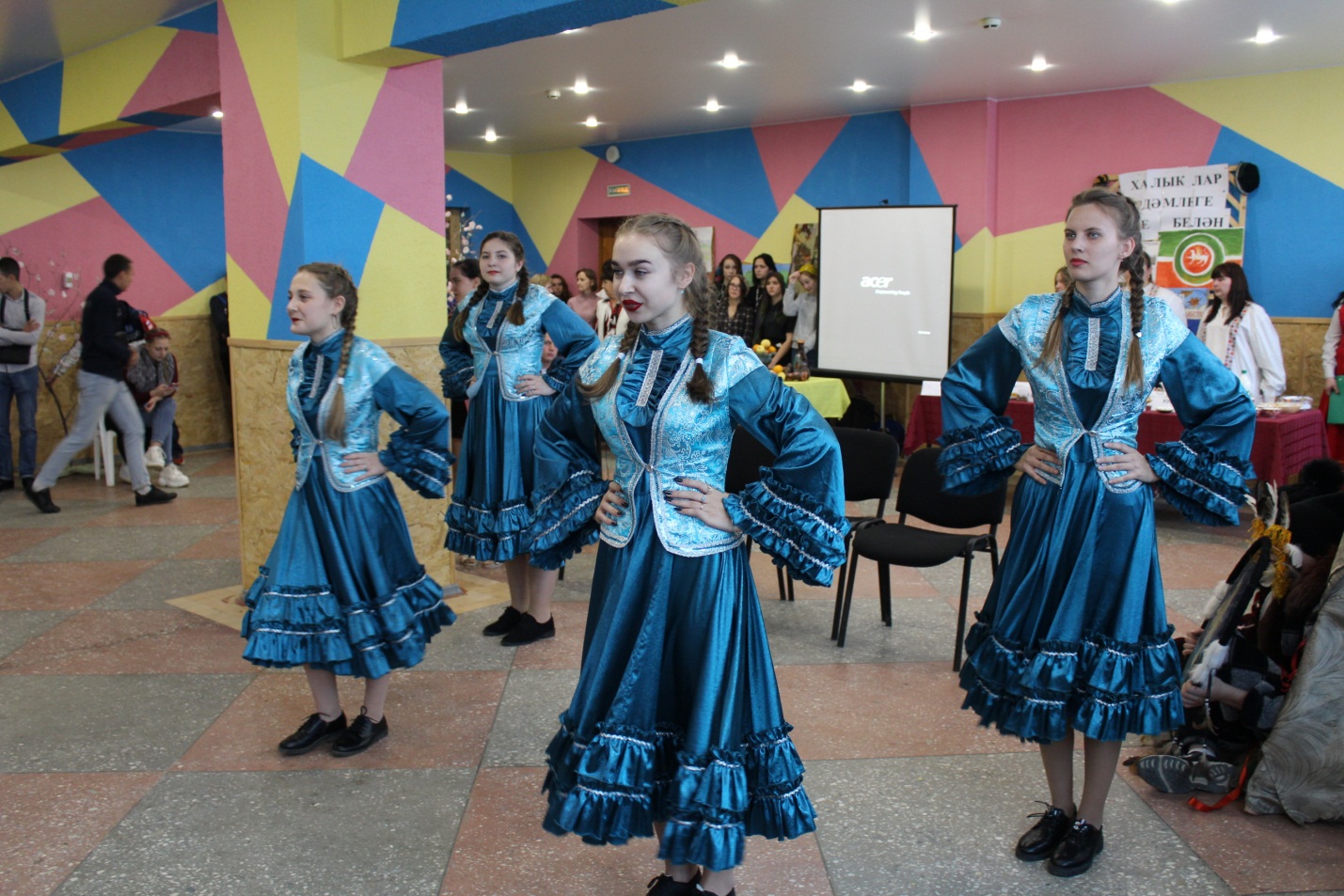 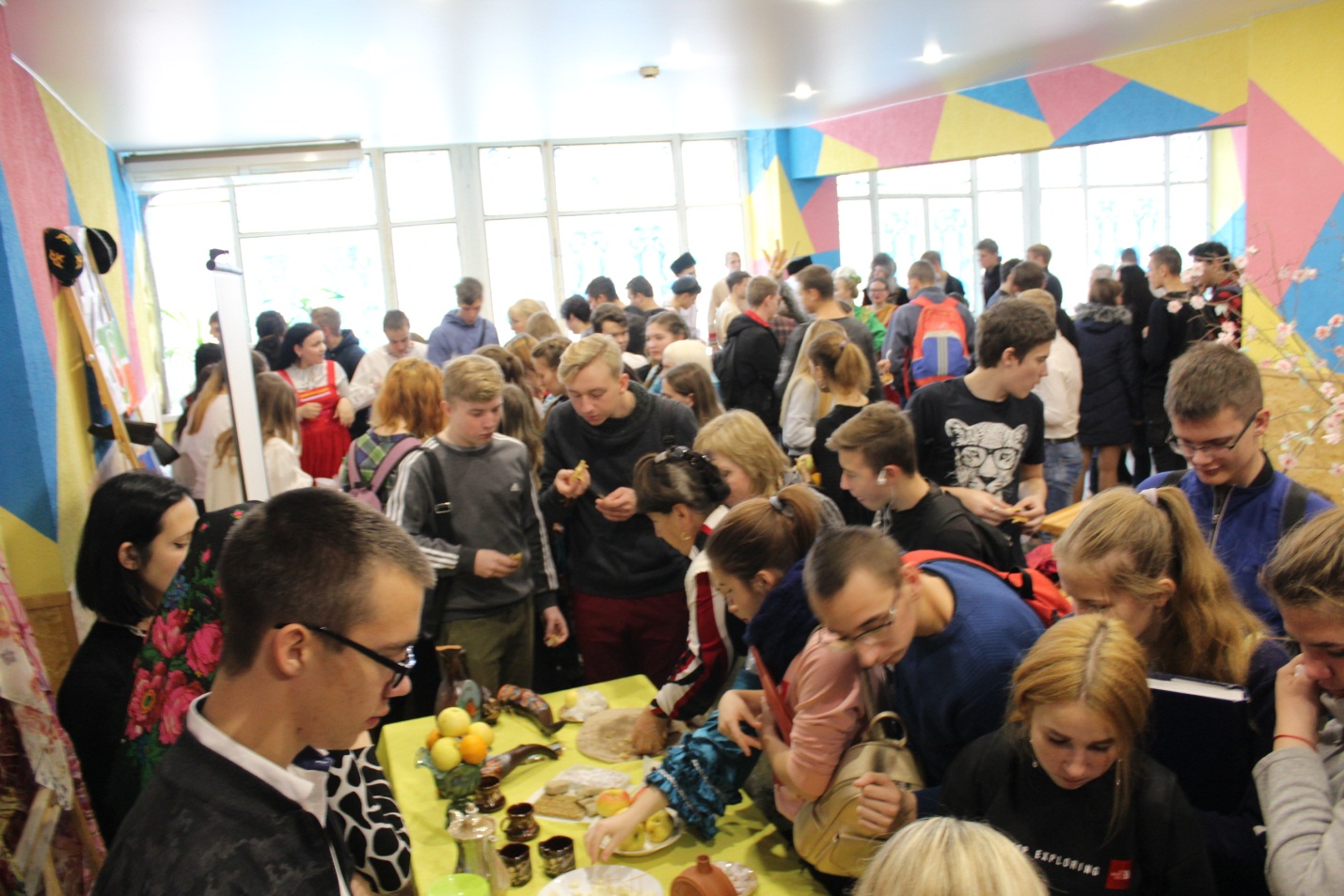 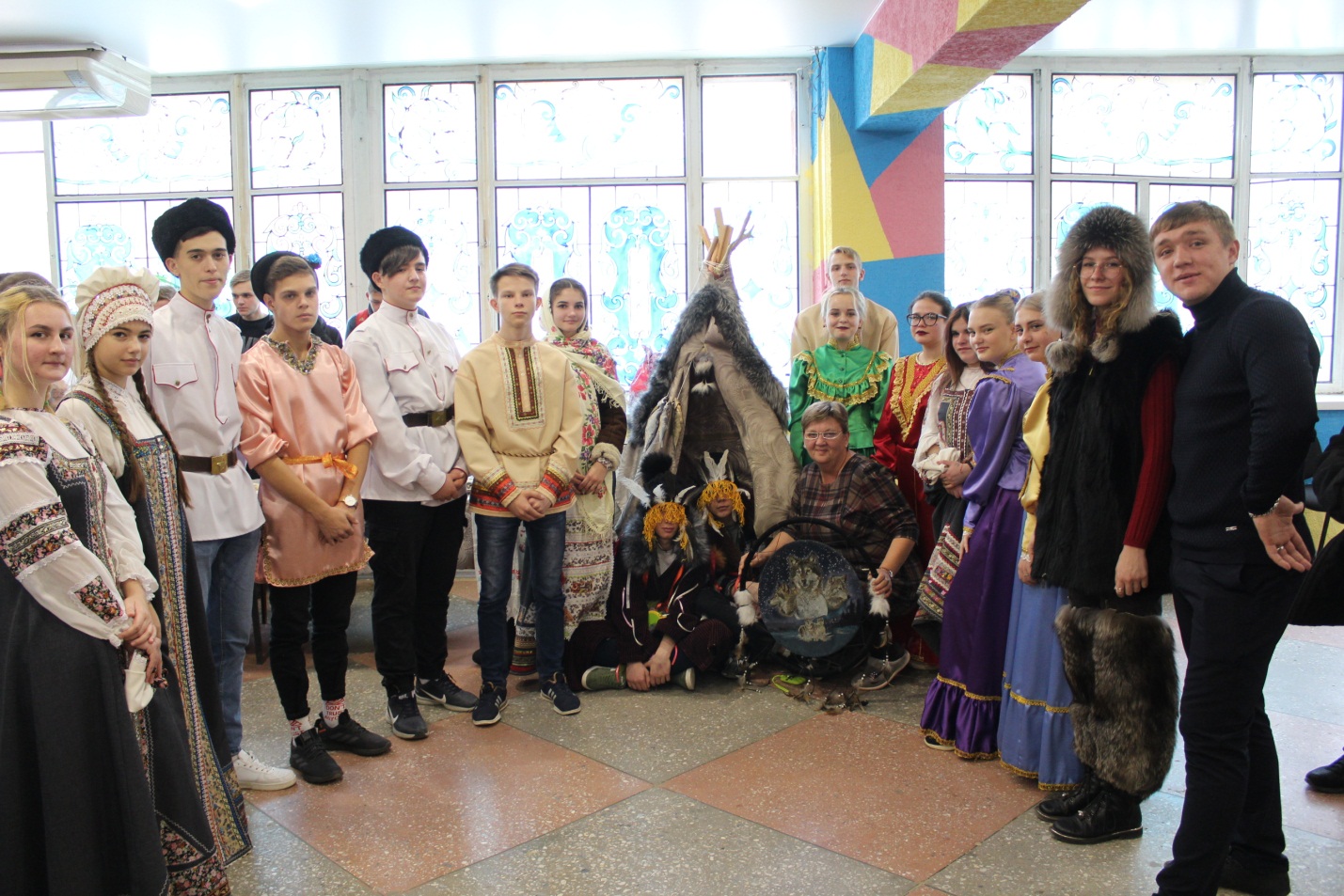 